Manchester Metropolitan University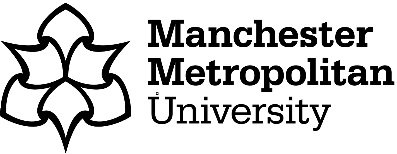 Risk Assessment TemplateAssessment Ref No:RA-006_V1.2Author:Dr. Liam HansonAssessed By:Mr. Garry Pheasey(Technical Services Manager & PD)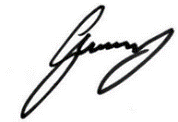 Validated By: Prof. Hans Degens (Designated Individual)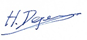 Date of Assessment: 03/03/2023Review Date: 03/03/2025Location: John Dalton TowerLocation: John Dalton TowerActivity: Safe Transport of Human TissueActivity: Safe Transport of Human TissueActivity: Safe Transport of Human TissueActivity: Safe Transport of Human TissueOverall Risk Rating (using matrix) after Control Measures have been Implemented:		  1-3		  4-6		  8-12	 15-25Overall Risk Rating (using matrix) after Control Measures have been Implemented:		  1-3		  4-6		  8-12	 15-25Overall Risk Rating (using matrix) after Control Measures have been Implemented:		  1-3		  4-6		  8-12	 15-25Overall Risk Rating (using matrix) after Control Measures have been Implemented:		  1-3		  4-6		  8-12	 15-25Overall Risk Rating (using matrix) after Control Measures have been Implemented:		  1-3		  4-6		  8-12	 15-25Overall Risk Rating (using matrix) after Control Measures have been Implemented:		  1-3		  4-6		  8-12	 15-25Other Risk Assessments or COSHH Assessments Related to this Activity: SOP MMU-HTA 004 - MMUHTA_004 Transport of Human Tissue.docxOther Risk Assessments or COSHH Assessments Related to this Activity: SOP MMU-HTA 004 - MMUHTA_004 Transport of Human Tissue.docxOther Risk Assessments or COSHH Assessments Related to this Activity: SOP MMU-HTA 004 - MMUHTA_004 Transport of Human Tissue.docxOther Risk Assessments or COSHH Assessments Related to this Activity: SOP MMU-HTA 004 - MMUHTA_004 Transport of Human Tissue.docxOther Risk Assessments or COSHH Assessments Related to this Activity: SOP MMU-HTA 004 - MMUHTA_004 Transport of Human Tissue.docxOther Risk Assessments or COSHH Assessments Related to this Activity: SOP MMU-HTA 004 - MMUHTA_004 Transport of Human Tissue.docxWhat are the hazards?Who might be harmed and how?What are you already doing?Likelihood(L)Impact(I)Risk Rating(L x I)Do you need to do anything else to control this risk?Spillage of Biological MaterialMaterial could potentially be pathogenic and contact with material could cause harmHave an SOP MMU-HTA 004 which states: -How Human tissue should be packed so avoiding spillage.Correct safety labelling of the packages.In the case of a spill the area should be cleaned down with 70% EtOH followed by disinfection using 1% VirkonTM solution133No action – no further action but ensure controls are maintained and reviewedDry Ice transportation The courier /driver and passengers in a vehicle used to transport the materialThe SOP MMU-HTA 004 provides information regarding methodology for packing human material in dry ice and transporting material in dry ice ready for transport.All packages containing dry ice should be labelled with the dry ice label UN 1845 and the weight of dry ice contained within the package. This should match the weight of dry ice indicated on the WayslipCouriers should be consulted for specific rules on shipping goods on dry ice.122No action – no further action but ensure controls are maintained and reviewedLoss of Samples Through Packing FailureSamples could be damaged should packing fail; failures include but are not limited to:Sublimation of packing dry iceHeating of ice packs Improper Handling resulting in internal damage i.e. Broken slides, cracked vialsA temperature probe should be used to monitor tissue samples during transport, ensuring correct temperature is maintainedDry ice levels should be periodically checked during transport, and refilled if/when required Additional packaging, along with appropriate warning labels, should be used when transporting fragile samples 133No action – no further action but ensure controls are maintained and reviewedRisk Grading MatrixRisk Grading MatrixIMPACTIMPACTIMPACTIMPACTIMPACTRisk Grading MatrixRisk Grading MatrixInsignificant (1)Minor (2)Moderate (3)Major (4)Severe (5)HealthHealthMinor impact requiring a short break from the work activityShort period of ill health <7 days off workIll health requiring >7 days off workRIDDOR reportable diseaseLife changing or life limiting diseaseSafetySafetyMinor injury / first aid treatmentInjury requiring medical treatment <7 days off workInjury requiring medical treatment >7 days off workMajor injury – loss of limb or broken bonesInjury requiring extensive rehabilitation of FatalityComplianceComplianceObservations raised through audit or inspectionMinor non-conformance raised through audit or inspectionMajor non-conformance raised through audit or inspectionBreach of legislation – reported to, or visit from regulatorPunitive action from regulator e.g. improvement notice, prosecutionLIKELIHOODRare (1)12345LIKELIHOODUnlikely (2)246810LIKELIHOODPossible (3)3691215LIKELIHOODLikely (4)48121620LIKELIHOODAlmost Certain (5)510152025Risk RatingAction Required to Control the Risk1-3No action – no further action but ensure controls are maintained and reviewed4-6Monitor – look to improve at next review or if there is a significant change8-12Action – improve within specified timescale15-25Urgent action – take immediate action and stop activity, maintain existing controls rigorouslyActions Identified to Control the Risk FurtherBy whom?By when?DoneRisk to tissue during transport identified, actions put in place to control for potential risks to tissue should transport failureHTA AuditorHTA AuditCompleted – 01/03/2023